A balti köztársaságok 
(Segédanyagok)MunkalapTopográfia, az országok vaktérképeinek azonosításaÉsztország: jelöld az ország fővárosát, Tallinnt a vaktérképen!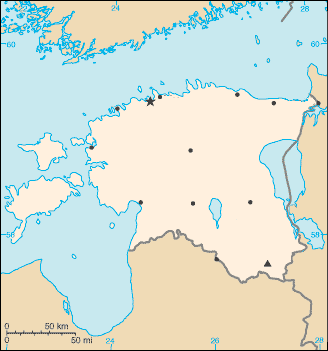 Lettország: jelöld az ország fővárosát, Rigát a vaktérképen!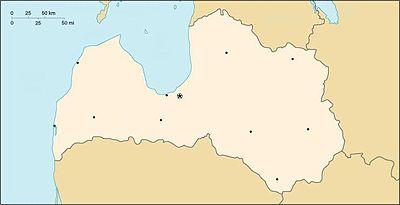 Litvánia: jelöld az ország fővárosát, Vilniust a vaktérképen!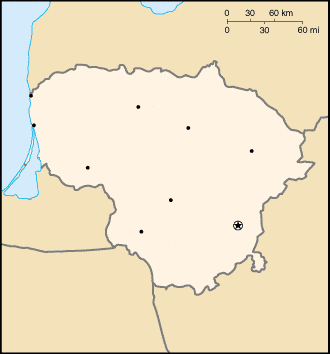 Új ismertek bevezetésére vonatkozó kérdések:Hogyan értelmezitek a Szovjet-Baltikum elnevezést?Miért vezetett hosszú és nehéz út a Baltikum országainak függetlenségéhez?Mit jelent a fogyatkozó népesség?Miért van szükség nemzeti újjászületésre? Hogyan értelmezitek a kifejezést? Hogyan adaptálható ezekre az országokra?Miért volt szükséges a primer és szekunder ágazat átalakítására a rendszerváltás után?Összehasonlító táblázat a Baltikum országairól (segédanyag)Keressétek meg a táblázat hiányzó adatait internet, okostelefon segítségével!(Frontális munka, közös megbeszélés irányított kérdésekkel, egyéni munka)A lakosság nemzetiségi összetétele a balti államokban (%) Keressétek meg a Baltikum országainak a 2018. évre/adott évre vonatkozó nemzetiségi összetételére vonatkozó adatait internet, okostelefon segítségével! Fogalmazzátok meg a változásokat, és magyarázzátok az okokat!Forrás: Probáld Ferenc 2000. Európa regionális földrajza. ELTE Eötvös Kiadó, 561. old.* Litvániáról a jelentős határváltozások miatt hiányoznak az összehasonlító adatok.**A nemzeti statisztikai hivataloktól származó becslés.Az új anyag elemző feldolgozása differenciált csoportmunkában (A csoportok tetszőlegesen bővíthetők)Terület(1000 km2)Lakosság(ezer fő, 2018)Népsűrűség(fő/km2)Természetes szaporodás(0/00, 2018)Mezőgazdasági keresők aránya(0/00, 2018)GNP/fő(dollár, 2018)ÉsztországLettországLitvániaÉsztországLettországLitvánia1932*195919891998**2018csoportokfeladatsegédanyagA Baltikum országainak domborzati jellemzői: tengerek, öblök, folyók, tavak, tájak, legmagasabb és legalacsonyabb tengerszint feletti pontokföldrajzi atlaszA tengerpart jellemzése, a hajózás szerepének alátámasztásaföldrajzi atlaszÁsványkincsek, energiahordozók, természeti erőforrásokföldrajzi atlaszAz országok korfáinak elemzéseinternetAz országok népsűrűségi térképeinek elemzése, összefüggések magyarázata, nemzetiségi, vallási összetételinternet,táblázatAz éghajlat és mezőgazdaság kapcsolata, összefüggések, gazdálkodás, élelmiszeripari termékekföldrajzi atlasz,internetA Baltikum iparaföldrajzi atlasz,internetTercier ágazatokinternetFővárosok, egyéb városok – profilokföldrajzi atlasz,internetMagyar turistaként bajba kerültél (pl. elhagytad a személyi igazolványodat/útleveledet/kiraboltak stb.) Észtországban/Lettországban/Litvániában. Keresd meg a kinti magyar követség/konzulátus elérhetőségét, hívd fel őket/menj el az adott címre, és élj a konzuli szolgálattal! Rögzítsd a kinti elérhetőséget, postacímet, a konzul/nagykövet nevét!szerepjáték (turista-nagykövet, turista-konzul)Nézz utána, hogy Magyarországon hol található észt/lett/litván nagyköveti, konzuli szolgálat! Rögzítsd a fontos adatokat!internet